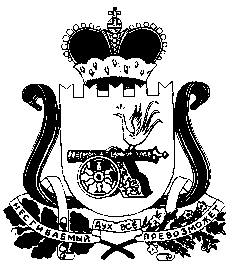                                          АДМИНИСТРАЦИЯ             СТОДОЛИЩЕНСКОГО СЕЛЬСКОГО ПОСЕЛЕНИЯ       ПОЧИНКОВСКОГО РАЙОНА СМОЛЕНСКОЙ ОБЛАСТИ                                           РАСПОРЯЖЕНИЕ от 30.12. 2015г                      №  337                            пос. СтодолищеО внесении изменений в распоряжение от 08.07.2014г. № 127 «О внесении изменений  в Перечень муниципальных услуг и функций, предоставляемых Администрацией Стодолищенского сельского поселенияПочинковского района Смоленской области»Внести  в общий  Перечень муниципальных услуг и функций, предоставляемых Администрацией Стодолищенского сельского поселения Починковского района Смоленской области следующие муниципальные услуги:- муниципальную услугу  «Назначение и выплата пенсии за выслугу лет лицам, замещающим муниципальные должности муниципальной службы (муниципальные должности муниципальной службы) в органах местного самоуправления»;- муниципальную услугу «Рассмотрение уведомлений о проведении публичных мероприятий на территории Стодолищенского сельского поселения Починковского района Смоленской области». Глава муниципального образованияСтодолищенского сельского поселения Починковского района Смоленской области                                 Г.А. Знайко                                                                                           Приложение к распоряжению Администрации Стодолищенского сельского поселенияПочинковского района Смоленской областиот 30.12.2015г. № 337Перечень муниципальных услуг и функций, предоставляемых Администрацией  Стодолищенского сельского поселения Починковского района Смоленской области№ п/пНаименование муниципальной  услуги (функции)НПА, регулирующий муниципальную услугу (функцию)Ответственный исполнитель1.Осуществление муниципального контроля за сохранностью автомобильных дорог местного значения в границах населенных пунктов поселенияп.5 ч.1 ст.14 Федерального закона от 06.10.2003 № 131-ФЗ «Об общих принципах организации местного самоуправления в Российской Федерации»; ст. 13.1 Федерального закона от 08.11.2007 № 257-ФЗ «Об автомобильных дорогах и о дорожной деятельности в Российской Федерации и о внесении изменений в отдельные законодательные акты Российской Федерации»Администрация Стодолищенского сельского поселения Починковского района Смоленской области2.Осуществление муниципального контроля на территории особой экономической зоны п.36 ч.1 ст.14 Федерального закона от 06.10.2003 № 131-ФЗ «Об общих принципах организации местного самоуправления в Российской Федерации»;ст. 11 Федерального закона от 22.07.2005 № 116-ФЗ «Об особых экономических зонах в Российской Федерации»АдминистрацияСтодолищенского сельского поселения Починковского района Смоленской области3.Осуществление муниципального контроля в области использования и охраны особо охраняемых природных территорий местного значенияЛесным кодексом Российской Федерации от 4.12.2006г. №  201-ФЗ; федеральным законом  от 26.12.2008г. № 294-ФЗАдминистрация Стодолищенского сельского поселения Починковского района Смоленской области4.Осуществление контроля за использованием и сохранностью муниципального жилищного фонда, соответствием жилых помещений данного фонда установленным санитарным и техническим правилам и нормам, иным требованиям законодательства+Жилищный кодекс Российской ФедерацииАдминистрация Стодолищенского сельского поселения Починковского района Смоленской области5.Постановка на учет граждан в качестве нуждающихся в жилых помещениях, предоставляемых по договорам социального найма п.6 ч.1 ст.14 Федерального закона от 06.10.2003 № 131-ФЗ «Об общих принципах организации местного самоуправления в Российской Федерации»; Жилищный кодекс Российской Федерации; областной закон от 13.03.2006 № 6-з «О порядке ведения органами местного самоуправления муниципальных образований Смоленской области учета граждан в качестве нуждающихся в жилых помещениях, предоставляемых по договорам социального найма, на территории Смоленской области»Администрация Стодолищенского сельского поселения Починковского района Смоленской области6.Предоставление жилого помещения, находящегося в муниципальной собственности, гражданину на основании договора социального наймап.6 ч.1 ст.14 Федерального закона от 06.10.2003 № 131-ФЗ «Об общих принципах организации местного самоуправления в Российской Федерации»; Жилищный кодекс Российской ФедерацииАдминистрация Стодолищенского сельского поселения Починковского района Смоленской области7.Оформление документов на обмен жилыми помещениями муниципального жилищного фонда, предоставленными по договорам социального найма п.6 ч.1 ст.14 Федерального закона от 06.10.2003 № 131-ФЗ «Об общих принципах организации местного самоуправления в Российской Федерации»Администрация Стодолищенского сельского поселения Починковского района Смоленской области8.Оформление разрешения на вселение в муниципальные жилые помещения п.6 ч.1 ст.14 Федерального закона от 06.10.2003 № 131-ФЗ «Об общих принципах организации местного самоуправления в Российской Федерации»Администрация Стодолищенского сельского поселения Починковского района Смоленской области9.Заключение договоров бесплатной передачи в собственность граждан жилых помещений, находящихся в муниципальной собственности, занимаемых ими на условиях социального найма ст. 217 Гражданского кодекса Российской Федерации; Федеральный закон от 21.12.2001 № 178-ФЗ «О приватизации государственного и муниципального имущества»Администрация Стодолищенского сельского поселения Починковского района Смоленской области10.Предоставление пользователям автомобильных дорог местного значения информации о состоянии автомобильных дорог п.5 ч.1 ст.14 Федерального закона от 06.10.2003 № 131-ФЗ «Об общих принципах организации местного самоуправления в Российской Федерации»; Федеральный закон от 08.11.2007 № 257-ФЗ«Об автомобильных дорогах и о дорожной деятельности в Российской Федерации и о внесении изменений в отдельные законодательные акты Российской Федерации»Администрация Стодолищенского сельского поселения Починковского района Смоленской области11.Присвоение адресов объектам недвижимого имущества, находящимся в границах населенных пунктов поселения п.21 ч.1 ст.14 Федерального закона от 06.10.2003 № 131-ФЗ «Об общих принципах организации местного самоуправления в Российской Федерации»Администрация Стодолищенского сельского поселения Починковского района Смоленской области12.Предоставление гражданам информации об ограничениях водопользования на водных объектах общего пользования, расположенных на территории муниципального образования ч. 3 ст. 27 Водного кодекса Российской ФедерацииАдминистрация Стодолищенского сельского поселения Починковского района Смоленской области13.Предоставление водных объектов в пользование на основании договора водопользования или решения о предоставлении водного объекта в пользование Водный кодекс Российской ФедерацииАдминистрация Стодолищенского сельского поселения Починковского района Смоленской области14.Предоставление информации о времени и месте театральных представлений, филармонических и эстрадных концертов и гастрольных мероприятий театров и филармонии, киносеансов, анонсы данных мероприятий п.12 ч.1 ст.14 Федерального закона от 06.10.2003 № 131-ФЗ «Об общих принципах организации местного самоуправления в Российской Федерации»Администрация Стодолищенского сельского поселения Починковского района Смоленской области15.Предоставление информации об объектах культурного наследия местного значения, находящихся на территории поселения и включенных в единый государственный реестр объектов культурного наследия (памятников истории и культуры) народов Российской Федерации п.13 ч.1 ст.14 Федерального закона от 06.10.2003 № 131-ФЗ «Об общих принципах организации местного самоуправления в Российской Федерации», Федеральный закон от 25.06.2002 № 73-ФЗ«Об объектах культурного наследия (памятниках истории и культуры) народов Российской Федерации»Администрация Стодолищенского сельского поселения Починковского района Смоленской области16.Выдача документов (единого жилищного документа, копии финансово-лицевого счета, выписки из домовой книги, карточки учета собственника жилого помещения, справок и иных документов) Жилищный кодекс Российской ФедерацииАдминистрация Стодолищенского сельского поселения Починковского района Смоленской области17.Предоставление информации о порядке предоставления жилищно-коммунальных услуг населению Жилищный кодекс Российской ФедерацииАдминистрация Стодолищенского сельского поселения Починковского района Смоленской области18.Осуществление муниципального лесного контроля  Лесным кодексом Российской Федерации, Федеральным законом от 10.01.2002г. № 7-ФЗ, постановлением Правительства Российской Федерации от 22.06.2007г. № 394 19.Заключение договор социального найма жилых помещений и договоров найма жилых помещений и договоров найма специализированного жилищного фонда Жилищным кодексом Российской Федерации от 29.12.2004г. № 188-ФЗ, постановлением Правительства РФ от 21.05.2005г. № 315; постановлением Правительства РФ от 26.01.2006г. № 42, Федеральным законом от 06.10.2003 № 131-ФЗ «Об общих принципах организации местного самоуправления в Российской Федерации»Администрация Стодолищенского сельского поселения Починковского района Смоленской области20.Назначение и выплата пенсии за выслугу лет лицам, замещающим муниципальные должности муниципальной службы (муниципальные должности муниципальной службы) в органах местного самоуправления Федеральным законом о 02.03.2007г. № 25-ФЗ, законом Смоленской области от 29.11.2007г. № 121-зАдминистрация Стодолищенского сельского поселения Починковского района Смоленской области21Рассмотрение уведомлений о проведении публичных мероприятий на территории Стодолищенского сельского поселения Починковского района Смоленской области Федеральным законом от 19.06.2004г. № 54-ФЗ, Федеральным законом от 02.05.2006г. № 59-ФЗ, Федеральным законом от 11.07.2001г. № 95-ФЗ,Администрация Стодолищенского сельского поселения Починковского района Смоленской области